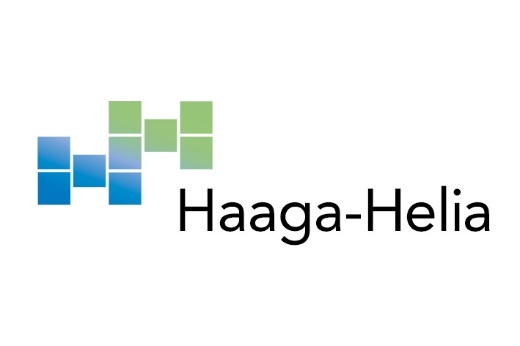 Päiväkirjaopinnäytetyön nimiOpiskelijan Etunimi SukunimiHaaga-Helia ammattikorkeakouluXxxxxxxx:n tutkintoAmk-opinnäytetyö 2022 TiivistelmäSisällys1	Johdanto	12	Lähtötilanteen kuvaus	22.1	Oman nykyisen työ analysointi	22.2	Sidosryhmien esittely	22.3	Työpaikan vuorovaikutustilanteet	23	Seurantajakson raportointi viikkoanalyyseineen	33.1	Seurantaviikko xx	33.2	Seurantaviikko xx	33.3	Seurantaviikko xx	34	Pohdinta	4Lähteet	5Liitteet	6Liite 1. xxx	6JohdantoEsittelepäiväkirjamerkintöjen aikavälilyhyesti yrityksen, toimenkuvan ja työympäristön kuvauksettyötehtävissäsi tarvittava osaaminen ammatillisen kehittymisen tavoitteet ja rajaukset keskeiset ammattikäsitteet ja lähteet.Johdannossa voit peittomatriisin esitellä avulla työn sisällöllisen kiinteyden eli tekstinsisäiset kytkökset (taulukko 1).Taulukko 1. Peittomatriisi päiväkirjaopinnäytetyön tekstinsisäisistä kytköksistäLähtötilanteen kuvausTee tämä luku ennen seurantajakson aloitusta. Pää- ja alaluvun väliin tulee aina lyhyt johdantoteksti. Oman nykyisen työ analysointi Käy perustellen läpi,mitkä ovat konkreettiset työtehtävät millaisia tietoja ja taitoja tarvitaan työtehtävistä selviytymiseenmiten tarvittavaa osaamista on hankittu tähän mennessämissä vaiheessa ammatillinen kehittyminen onmihin sinun tulee jatkossa panostaamitä sinun tulee vielä oppiamillä tasolla oma osaaminen on suhteessa työtehtävien osaamisvaatimuksiin.Arvioi perustellen, millä tasolla seuraavilla osaamisesi on suhteessa työpaikkasi tai työtehtäväsi osaamisvaatimuksiin:Aloitteleva toimija: työtehtävästä suoriutuminen vaatii vielä työtoverin antamaa tai kirjallista ohjeistusta, itsenäinen ja joustava suoriutuminen on vajavaistaTaitava suoriutuja: sinulla on syvällinen ymmärrys työtehtävästä, suoriutuminen on jatkuvasti työtehtävien vaatimusten tasollaKokenut asiantuntija: pystyt kehittämään työtehtävässä vaadittavia toimintamalleja, kykenet ohjaamaan/opastamaan muiden toimintaaSidosryhmien esittelySisällytä tähän alalukuun esittely sisäisistä ja ulkoisista sidosryhmistä  pohdinta, mitkä sidosryhmien intressit ovat keskeisiä työsi kannalta.kuva, jolla havainnollistat sidosryhmät.Työpaikan vuorovaikutustilanteetKuvaa luvussa perustellen, minkälaisia vuorovaikutustilanteita työsi tekemiseen liittyy työtovereiden, asiakkaiden ja muiden sidosryhmien kanssamillaisia haasteita vuorovaikutustilanteet tuottavat osaamisellesi, ja miten vuorovaikutustaitojesi pitäisi kehittyä.Seurantajakson raportointi viikkoanalyyseineenTähän väliin tulee koko luvun sisältöä kuvaava lyhyt kuvaus.Seurantaviikko xxMaanantai xx.xx.2022Tiistai xx.xx.2022jne.  Viikkoanalyysi xxSeurantaviikko xxMaanantai xx.xx.2022Tiistai xx.xx.2022jne.  Viikkoanalyysi xxSeurantaviikko xxjne.PohdintaVertaile luvussa aiemmin kirjoittamaasi nykytilanteen kuvausta ja päiväkirjaraportoinnissa syntynyttä analyysiä:Miten olet kehittynyt?Millaisia uusia ratkaisumalleja tai menetelmiä olet löytänyt työhösi?Mitä opit päiväkirjamuotoisen opinnäytteen kirjoittamisen aikana? Mitä kiinnostavaa uutta huomasit opinnäytetyösi aikana ja mitä hyötyä siitä on tulevaisuudessa?Miten olet pystynyt hyödyntämään työn analysointia?Miten tulevaisuudessa voit edelleen kehittää osaamistasi?LähteetLähdemerkinnät kirjataan Haaga-Helian yleisen raportointiohjeen ja LibGuidesin mukaisesti.LiitteetLiite 1. xxxTekijä(t)Tekijöiden nimet peräkkäin etunimi ennen sukunimeä. Aakkostus sukunimen mukaan.TutkintoEsim. Tradenomi, Restonomi, Liikunnanohjaaja, Medianomi (poista tarpeettomat).Raportin/Opinnäytetyön nimiKirjoita tähän työsi otsikko.Sivu- ja liitesivumääräx + yTiivistelmässä esitetään työn keskeiset kohdat siten, että lukija ymmärtää tiivistelmän luettuaan raportin sisältämät pääasiat. Tiivistelmässä esitetään selvitettävän asian tausta, työn tavoite ja rajaus, keskeinen tietoperusta, työn toteutustapa, ajankohta, käytetyt menetelmät sekä tulokset ja päätelmät.Tiivistelmä etenee raportin mukaisessa järjestyksessä. Se on kuin raportti pienoiskoossa. Tiivistelmän pitää olla itsenäinen kokonaisuus, joka on ymmärrettävissä raporttia lukematta.Se kirjoitetaan asiatyylillä, tiiviisti ja ymmärrettävästi. Tiivistelmässä käytetään kokonaisia lauseita ja virkkeitä. Se kirjoitetaan passiivissa ja kolmannessa persoonassa (tekijä/tekijät) eikä ensimmäisessä persoonassa (minä, me).Tiivistelmässä käytetään imperfektiä, kun viitataan aiemmin julkaistuihin tutkimuksiin, oman tutkimuksen kulkuun, omiin ja muiden tuloksiin. Perfektiä (esim. on käyttänyt/ollut/havainnut) käytetään tutkimustulosten ja päätelmien esittämiseen. Aikamuoto on preesens, jos raportissa esitellään yleistettävissä olevia tuloksia. Preesensiä käytetään myös silloin, kun kuvataan tuotoksen käyttöä.Tiivistelmä on enintään yhden sivun pituinen ja siinä tulee olla vähintään kolme tekstikappaletta, jotka erotetaan toisistaan yhdellä tyhjällä rivillä. Tiivistelmä ei saa sisältää lähdeviitteitä.AsiasanatTärkeysjärjestyksessä 3–6 asiasanaa, jotka kuvaavat työn sisältöä parhaiten. Hyödynnä asiasanastoja http://finto.fi/fi/ ja https://annif.org/Oman ammatillisen kehittymisen tavoitteetTietoperustan luku raportissaSeurantaviikkoOman ammatillisen kehittymisen tuloksetTavoite 1esim. 2.4, 2.6esim. viikot 2,3,8 esim. 3.2, 3.3, 3.8 ja 4.3Tavoite 2esim. 2.1, 2.3, 2.5esim. viikot 1,10esim. 3.1, 3.10 ja  4.5jne.jne.jne.jne.